Экскурсия на фабрику мягких игрушек «Мякиши».Цель: расширить представление воспитанников о профессиях: швея, закройщица, набивальщица. Закрепить знания об этих профессиях. Активизировать словарь по данной теме, развивать свободное общение с работниками фабрики, формировать интерес к окружающей действительности.Ход занятия:	- Ребята, сегодня мы с вами пойдем на экскурсию на одну из самых молодых и интересных фабрик нашего города. Эта фабрика расположена по адресу: Заводская набережная, дом 4.Выбрав самый безопасный маршрут 12 воспитанников приюта и 2 воспитателя (Прохорова Е.В. и Иванова О.В.) отправились в путь.	На фабрике нас приветливо встретили. Мы переобулись в сменную обувь и нас проводили в цех.	Свой рассказ менеджер Елена начала с истории возникновения фабрики. А началось это в далёком 2000 году, когда на первый день рождения дочери Антоновых (основателей фабрики «Мякиши») друзья подарили красивый набор мягких кубиков. Тогда и родилась идея начать производство подобных игрушек. Захотелось делать то, что по- настоящему нравиться: дарить детям и их родителям повод для совместных игр и общения. Дата основания фабрики – 2000 год. Тогда на фабрики работало всего 4 человека -  супруги Антоновы: Евгений и Марина, 1 закройщица и 1 швея. Название пришло сразу - «Мякиши». Простое и понятное русское слово. Судьба подарила супругам Антоновым возможность пройти трудный путь становления собственного производства детских игрушек от первого арендованного цеха площадью 30 кв. м на окраине г. Боровичи до отлично оснащенной фабрики, выпускающей более 130 наименований продукции, на которой трудятся уже 200 человек. Их путь не был простым, но бизнес, в основе которого лежит добрая идея – теперь мы это точно знаем – обречен на успех. Сегодня в сфере производства абсолютно безопасные развивающие игрушки для детей от 0 до 5 лет.	Все технологии выверены и отшлифованы до мелочей. А каждая новая модель перед запуском в производство проходит строгий отбор на худсоветах. Фабрика оснащена новейшим оборудованием, где есть все условия и трудиться, и отдыхать.	Поблагодарив менеджера  за интересный рассказ и экскурсию, нам разрешили сделать на память несколько фотоснимков. Все участники экскурсии остались довольны. А некоторые воспитанники, высказали свое желание работать на фабрике после окончания школы. И кто знает, какие «Мякиши» ждут их впереди?!			Спасибо за экскурсию!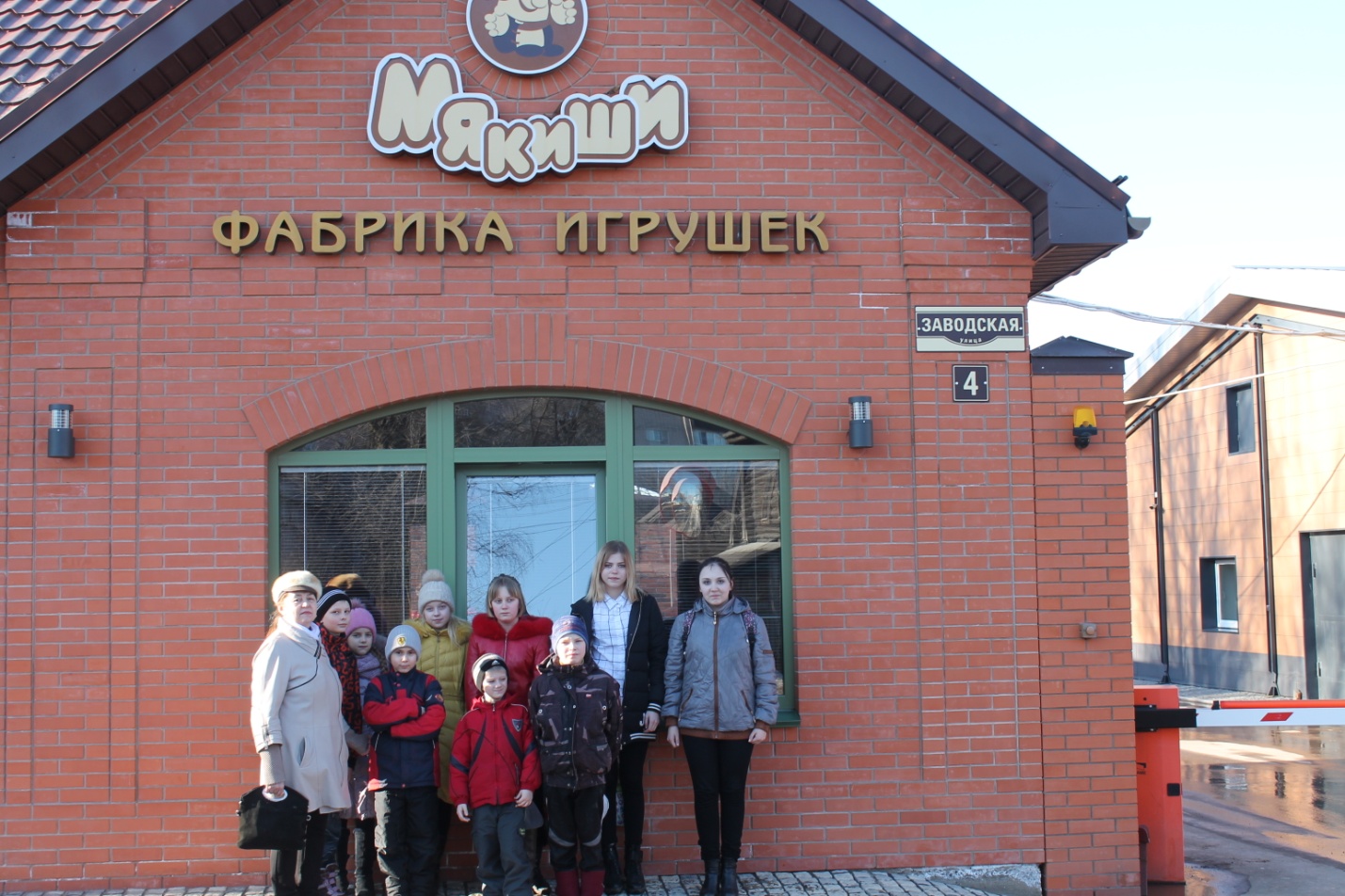 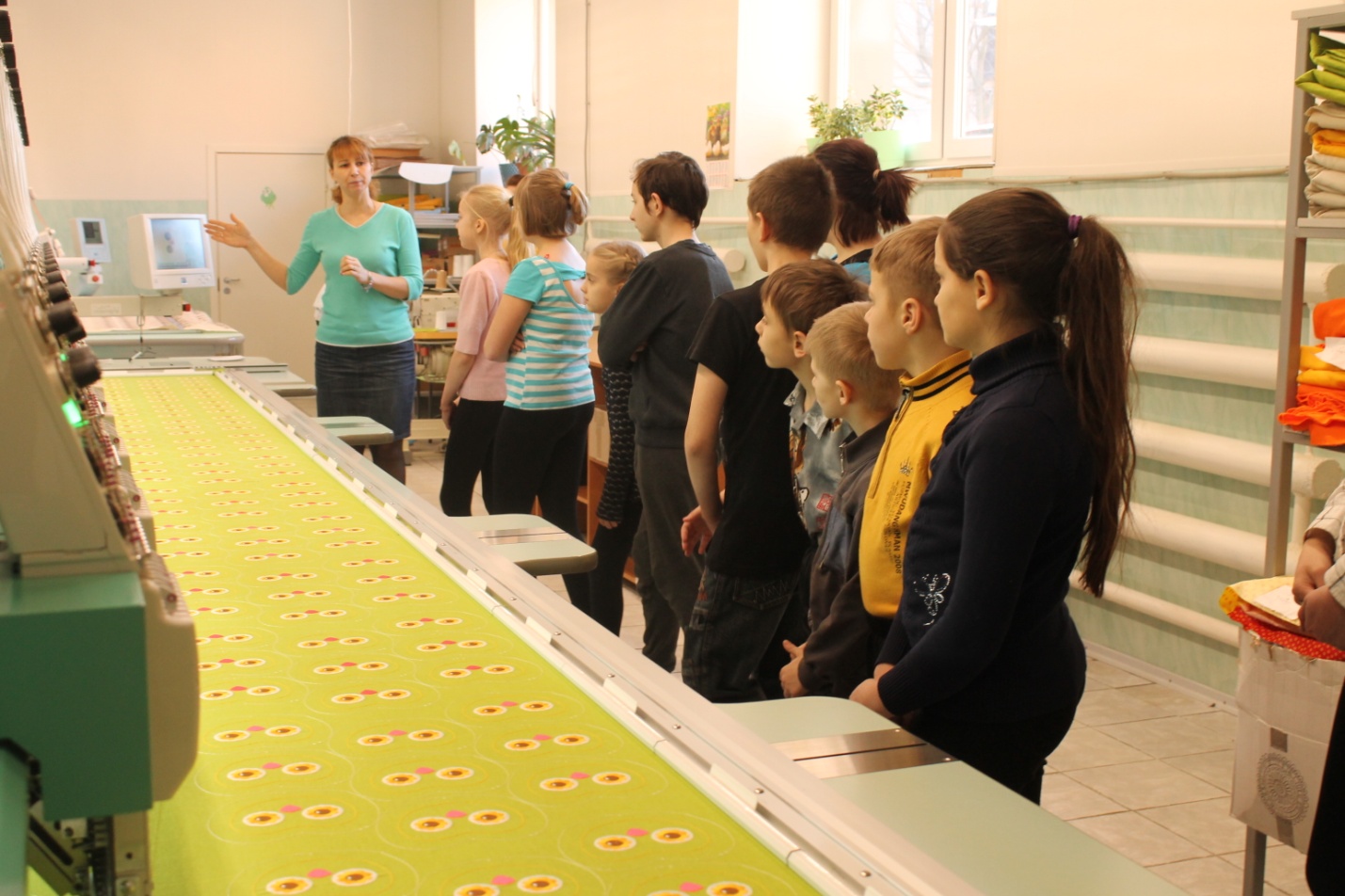 